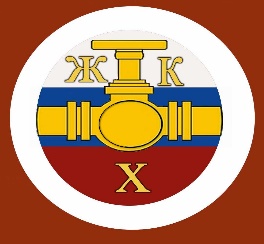 Рекламное приложение к информационному бюллетеню№8 Регионального отраслевого объединения работодателейАссоциации организаций жилищно-коммунального хозяйства Орловской области.                                   август 2020 г.Уважаемые члены РООР АОЖКХ Орловской области!Имею честь представить вашему вниманию информацию о возможностях одного из Орловских предприятий-поставщиков так необходимого оборудования для предприятий ВКХ и теплоснабжения ООО «Дельта».В настоящее время ООО «Дельта» формирует основной пакет необходимого оборудования для расходного склада в г. Орле.С этой целью убедительная просьба сформируйте и пришлите на эл. Почту РООР АОЖКХ Орловской области ваши перечни необходимого оборудования до 17 августа 2020 годаС уважениемИсполнительный директорРООР АОЖКХ ОО                                И. А. МихайловООО «Дельта» с 2003 года с высокой долей профессионализма и точности выполняет работы по комплектации трубопроводов необходимым качественным оборудованием с учётом всех требований и задач, предъявляемых со стороны заказчика; осуществляет поставку оборудования для применения на объектах жилищно-коммунального и промышленного назначения.Предлагаем следующие цены (с учетом 20% НДС) на основные позиции продукции.из наличия на складе:- задвижки 30с41нж Ду50-Ду300 Ру16: Ду50 - 3180 руб. Ду100 - 6900 руб. Ду300 - 45200 руб. - задвижки 30ч6бр Ду50-Ду300 Ру10: Ду50 - 2080 руб. Ду100 - 4130 руб. Ду200 -14700 руб. - задвижки с обрезиненным клином 30ч39р Ду50-Ду300 Ру16: Ду50 - 2120 руб. Ду100 - 3500 руб. Ду300 - 21080 руб. - клапаны стальные запорные фланцевые 15с22нж Ду32-Ду200 Ру40: Ду32 - 3520 руб. Ду100 - 11750 руб. Ду200 - 31530 руб. - клапаны обратные чугунные поворотные 15кч14п Ду80-Ду200 Ру16 Ду80 - 4950 руб. Ду100 - 6230 руб. Ду200 - 25000 руб. - клапаны обратные чугунные двухстворчатые Ду50-Ду100: Ду50 - 575 руб. Ду80 - 970 руб. Ду100 - 1230 руб. -клапаны обратные чугунные подъёмные 16ч6п Ду50-Ду150 Ру16: Ду50 - 1865 руб. Ду80 - 4600 руб. Ду150 - 12890 руб. -дисковые поворотные заслонки Ду50-Ду250 Ру16: Ду50 – 536 руб. Ду100 – 875 руб. Ду250 – 4000 руб. Ду300 Ру10 - 1360 руб. Ду300 Ру16 - 1870 руб. -отводы стальные 90гр ГОСТ 30753 до Ду820 Ру16: Ду108х4 - 330 руб. Ду219х6 -1880 руб. Ду426х8 - 9090 руб. -переходы концентрические ГОСТ 17378: ДУ89х3,5-57х3 - 195 руб. ДУ159х4,5-89х3,5 - 715 руб. ДУ377х10-219х8 – 4890 руб. -фильтры фланцевые Ду50-Ду100: Ду50 – 1550 руб. Ду80 - 2700 руб. Ду100 – 3320 руб. -фланцы плоские ГОСТ 33259-2015 Ду15-Ду500 Ру10/16: Ду50 Ру10 - 213 руб. Ду50 Ру16 - 270 руб. Ду100 Ру10 - 430 руб. Ду100 Ру16 - 470 руб. -шаровые латунные краны (отдельный прайс-лист). -клапаны запорно-регулирующие и смесительные трехходовые, регуляторы давления и теплообменники производства «КПСР Групп» - ведущего белорусского производителя современной трубопроводной арматуры. Все оборудование сертифицировано в соответствии с требованиями Таможенного союза ТР ТС 010/2011 «О безопасности машин и оборудования» и ТР ТС 032/2013 «О безопасности оборудования, работающего под избыточным давлением», а также полностью соответствует современным требованиям к качеству и надежности, что подтверждается Сертификатом соответствия требованиям технического регламента о безопасности машин и оборудования РФ. Система управления качеством продукции сертифицирована немецкой компанией TÜV Thüringen на соответствие требованиям стандарта ISO 9001:2008. Перечисленное оборудование входит в линейку складской продукции, что позволяет осуществлять комплектацию объектов в кратчайшие сроки. А постоянно расширяющийся товарный ассортимент гарантирует своевременную поставку необходимого оборудования. Наша компания нацелена исключительно на долгосрочное и надежное сотрудничество с каждым клиентом. Отладив за годы работы четкую стратегию поставок товаров от производителя до потребителя и выработав систему контроля качества поставляемых товаров, мы сумели зарекомендовать себя как надежного поставщика и партнера с множеством заводов и предприятий. С уважением, директор ООО «Дельта» Родин А.Н. моб. 8-999-604-71-50 общий т. 8-800-350-12-31 э/п: office@delta-arm.ru